"Smaczniegotuj.pl przedstawia szczegółową analizę rynku pracy w gastronomii na 2024 rok. Artykuł bada, jak rozwój technologii, zmieniające się gusta konsumentów i nacisk na edukację gastronomiczną kształtują przyszłość branży. Dowiedz się o nowych możliwościach dla kucharzy, restauratorów i innych specjalistów gastronomicznych. Zrozum, jakie wyzwania i szanse niesie ze sobą dynamicznie rozwijający się rynek. Artykuł to źródło informacji dla każdego, kto chce być na bieżąco z trendami w gastronomii. Zapraszamy do lektury dla wglądu w przyszłość kulinarnego świata!"Czytaj więcej na smaczniegotuj.plhttps://www.smaczniegotuj.pl/czy-latwo-znalezc-prace-po-gastronomii-perspektywy-w-2024-roku/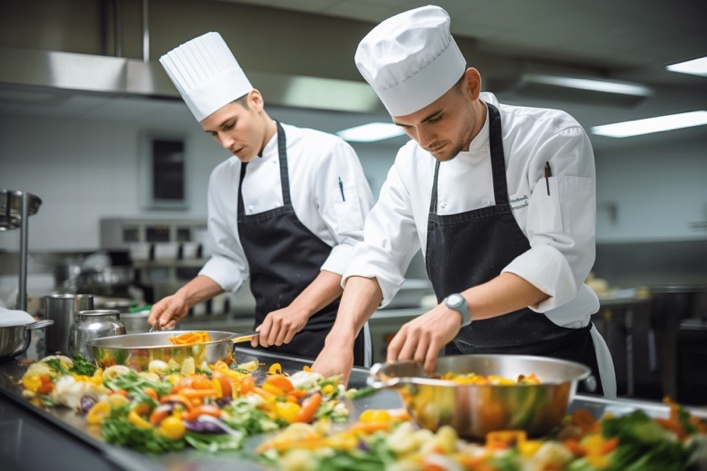 